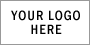 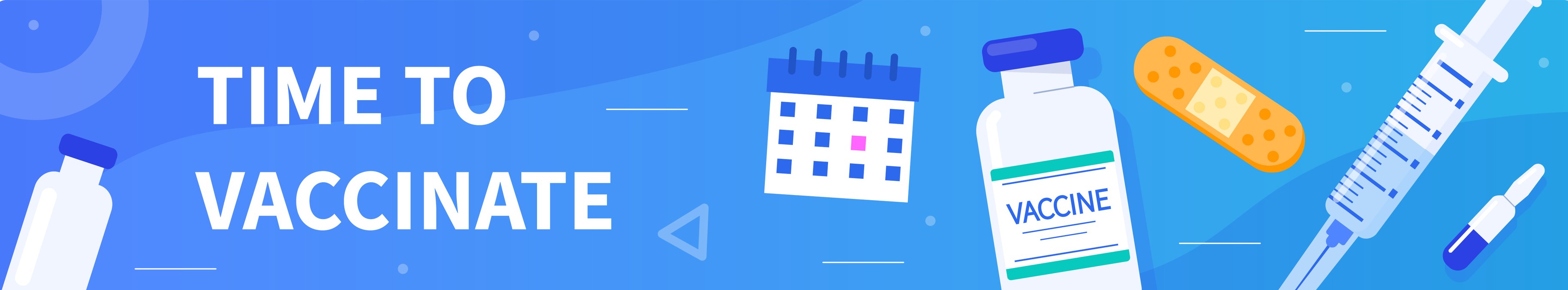 School Located Vaccine Event(SLVE) Notice of upcoming vaccination eventDear [Parents/guardians],Vaccination is the best way to protect your student from . Our school is working with the  to give the  vaccine to students at school. We will hold vaccination events beginning this [], and school staff will let you know the specific dates. School staff will send you more information about the disease and the vaccine. We will also send you a form that will include options allowing you to either accept or refuse the vaccination for your student. If you refuse, the vaccination will not be given to your student. If you have any questions about the vaccine or the vaccination event, please call:  from . Please visit your  , https://www.MyTurn.Ca.gov or the Center for Disease Control and Prevention (CDC) website at https://www.cdc.gov/coronavirus/2019-ncov/index.html to learn more about the vaccine. Your student’s health care provider also can answer your questions about the  virus and if you prefer, may be able to schedule your student for the  vaccine at their office.Free COVID-19 VaccinesVaccinators will give COVID-19 vaccine during the school day.Students are expected to need [two doses] of the vaccine spaced about [3 weeks apart].Organization